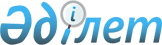 Об утверждении Положения государственного учреждения "Аппарат Амангельдинского районного маслихата"
					
			Утративший силу
			
			
		
					Решение маслихата Амангельдинского района Костанайской области от 8 июля 2015 года № 329. Зарегистрировано Департаментом юстиции Костанайской области 6 августа 2015 года № 5785. Утратило силу решением маслихата Амангельдинского района Костанайской области от 11 мая 2016 № 27      Сноска. Утратило силу решением маслихата Амангельдинского района Костанайской области от 11.05.2016 № 27 (вступает в силу со дня его подписания).

      В соответствии с Законом Республики Казахстан от 23 января 2001 года "О местном государственном управлении и самоуправлении в Республике Казахстан", Указом Президента Республики Казахстан от 29 октября 2012 года № 410 "Об утверждении Типового положения государственного органа Республики Казахстан", Амангельдинский районный маслихат РЕШИЛ:

      1. Утвердить прилагаемое Положение государственного учреждения "Аппарат Амангельдинского районного маслихата".

      2. Признать утратившим силу решение маслихата от 24 декабря 2014 года № 288 "Об утверждении Положения государственного учреждения "Аппарата Амангельдинского районного маслихата" (зарегистрировано в Реестре государственной регистрации нормативных правовых актов за № 5333, опубликовано 30 января 2015 года в газете "Аманкелді арайы").

      3. Настоящее решение вводится в действие по истечении десяти календарных дней после дня его первого официального опубликования.

 Положение государственного учреждения
"Аппарат Амангельдинского районного маслихата" 1. Общие положения      1. Государственное учреждение "Аппарат Амангельдинского районного маслихата" является государственным органом Республики Казахстан, обеспечивающий деятельность Амангельдинского районного маслихата и работу депутатов районного маслихата.

      2. Государственное учреждение "Аппарат Амангельдинского районного маслихата" не имеет ведомств.

      3. Государственное учреждение "Аппарат Амангельдинского районного маслихата" осуществляет свою деятельность в соответствии с Конституцией и законами Республики Казахстан, актами Президента и Правительства Республики Казахстан, иными нормативными правовыми актами, а также настоящим Положением.

      4. Государственное учреждение "Аппарат Амангельдинского районного маслихата" является юридическим лицом в организационно-правовой форме государственного учреждения, имеет печать и штампы со своим наименованием на государственном языке, бланки установленного образца, в соответствии с законодательством Республики Казахстан счета в органах казначейства.

      5. Государственное учреждение "Аппарат Амангельдинского районного маслихата" вступает в гражданско-правовые отношения от собственного имени.

      6. Государственное учреждение "Аппарат Амангельдинского районного маслихата" имеет право выступать стороной гражданско-правовых отношений от имени государства, если оно уполномочено на это в соответствии с законодательством.

      7. Государственное учреждение "Аппарат Амангельдинского районного маслихата" по вопросам своей компетенции в установленном законодательством порядке принимает решения, оформляемые распоряжениями секретаря районного маслихата и другими актами, предусмотренными законодательством Республики Казахстан.

      8. Структура и лимит штатной численности государственого учреждения "Аппарат Амангельдинского районного маслихата" утверждаются в соответствии с действующим законодательством Республики Казахстан.

      9. Местонахождение юридического лица: индекс 110200, Республика Казахстан, Костанайская область, Амангельдинский район, село Амангельды, улица Беймбет Майлина 14.

      10. Полное наименование государственного органа: – государственное учреждение "Аппарат Амангельдинского районного маслихата".

      11. Настоящее Положение является учредительным документом государственного учреждения "Аппарат Амангельдинского районного маслихата".

      12. Финансирование деятельности государственного учреждения "Аппарат Амангельдинского районного маслихата" осуществляется из местного бюджета.

      13. Государственному учреждению "Аппарат Амангельдинского районного маслихата" запрещается вступать в договорные отношения с субъектами предпринимательства на предмет выполнения обязанностей, являющихся функциями государственного учреждения "Аппарат Амангельдинского районного маслихата".

      Если государственному учреждению "Аппарат Амангельдинского районного маслихата" законодательными актами предоставлено право осуществлять приносящую доходы деятельность, то доходы, полученные от такой деятельности, направляются в доход государственного бюджета.

 2. Миссия, основные задачи, функции,
права и обязанности государственного органа      14. Миссия государственного учреждения "Аппарат Амангельдинского районного маслихата": обеспечение деятельности Амангельдинского районного маслихата и депутатов.

      15. Задачи:

      содействие исполнению гражданами и организациями норм Конституции Республики Казахстан, законов Республики Казахстан, актов Президента и Правительства Республики Казахстан, нормативных правовых актов центральных и местных государственных органов.

      16. Функции:

      1) осуществляет организационное, правовое, материально-техническое и иное обеспечение маслихата и его органов, оказывает помощь депутатам в осуществлении их полномочий;

      2) осуществляет иные функции, определенные законодательством Республики Казахстан.

      17. Права и обязанности:

      1) вступать в гражданско-правовые отношения с физическими и юридическими лицами, заключать договора и осуществлять иную деятельность, не противоречащую действующему законодательству;

      2) вести служебную переписку с государственными и негосударственными органами и организациями;

      3) осуществлять иные права и обязанности определенные законодательством Республики Казахстан.

 3. Организация деятельности
государственного органа      18. Руководство государственным учреждением "Аппарат Амангельдинского районного маслихата" осуществляется секретарем Амангельдинского районного маслихата, который несет персональную ответственность за выполнение возложенных на государственное учреждение "Аппарат Амангельдинского районного маслихата" задач и осуществление им своих функций.

      19. Секретарь Амангельдинского районного маслихата избирается из числа депутатов открытым или тайным голосованием большинством голосов от общего числа депутатов и освобождается от должности маслихатом на сессии.

      20. Секретарь Амангельдинского районного маслихата не имеет заместителей.

      21. Полномочия секретаря Амангельдинского районного маслихата:

      1) организует подготовку сессии маслихата и вопросов, вносимых на ее рассмотрение, обеспечивает составление протокола и вместе с председателем сессии подписывает решения, иные документы, принятые или утвержденные на сессии маслихата;

      2) содействует депутатам маслихата в осуществлении ими своих полномочий, обеспечивает их необходимой информацией, рассматривает вопросы, связанные с освобождением депутатов от выполнения служебных обязанностей для участия в сессиях маслихата, в работе его постоянных комиссий и иных органов, и в избирательных округах;

      3) контролирует рассмотрение запросов депутатов и депутатских обращений;

      4) руководит деятельностью аппарата маслихата, назначает на должность и освобождает от должности его служащих;

      5) регулярно представляет в маслихат информацию об обращениях избирателей и о принятых по ним мерах;

      6) организует взаимодействие маслихата с иными органами местного самоуправления;

      7) по вопросам своей компетенции издает распоряжения;

      8) координирует деятельность постоянных комиссий и иных органов маслихата, и депутатских групп;

      9) представляет маслихат в отношениях с государственными органами, организациями, органами местного самоуправления и общественными объединениями;

      10) обеспечивает опубликование решений маслихата, определяет меры по контролю за их исполнением;

      11) исключен решением маслихата Амангельдинского района Костанайской области от 18.03.2016 № 404 (вводится в действие по истечении десяти календарных дней после дня его первого официального опубликования);

      12) осуществляет иные полномочия в соответствии с действующем законодательством Республики Казахстан.

      При отсутствии секретаря Амангельдинского районного маслихата по решению председателя сессии маслихата его полномочия временно осуществляются председателем одной из постоянных комиссий маслихата или депутатом маслихата.

      Сноска. Пункт 21 с изменением, внесенным решением маслихата Амангельдинского района Костанайской области от 18.03.2016 № 404 (вводится в действие по истечении десяти календарных дней после дня его первого официального опубликования).

      22. Аппарат государственного учреждения "Аппарат Амангельдинского районного маслихата" возглавляется руководителем аппарата районного маслихата, назначаемым на должность и освобождаемым от должности в соответствии с действующим законодательством Республики Казахстан.

      23. С истечением срока полномочий районного маслихата, в случаях досрочного прекращения полномочий районного маслихата и выборов нового состава его депутатов, деятельность государственных служащих государственного учреждения "Аппарат Амангельдинского районного маслихата" не прекращается.

 4. Имущество
государственного органа      24. Государственное учреждение "Аппарат Амангельдинского районного маслихата" может иметь на праве оперативного управления обособленное имущество в случаях, предусмотренных законодательством.

      Имущество государственного учреждения "Аппарат Амангельдинского районного маслихата" формируется за счет имущества, переданного ему собственником, а также имущества (включая денежные доходы), приобретенного в результате собственной деятельности и иных источников, не запрещенных законодательством Республики Казахстан.

      25. Имущество, закрепленное за государственным учреждением "Аппарат Амангельдинского районного маслихата", относится к коммунальной собственности.

      26. Государственное учреждение "Аппарат Амангельдинского районного маслихата" не вправе самостоятельно отчуждать или иным способом распоряжаться закрепленным за ним имуществом и имуществом, приобретенным за счет средств, выданных ему по плану финансирования, если иное не установлено законодательством.

 5. Реорганизация и упразднение
государственного органа      27. Реорганизация и упразднение государственного учреждения "Аппарат Амангельдинского районного маслихата" осуществляются в соответствии с законодательством Республики Казахстан.


					© 2012. РГП на ПХВ «Институт законодательства и правовой информации Республики Казахстан» Министерства юстиции Республики Казахстан
				
      Председатель внеочередной сессии,
секретарь районного маслихата

Саматов А.
Утверждено
решением маслихата
от 8 июля 2015 года
№ 329 